CORONA DE ADVIENTO 2018 - EL CAMINO DE DIOS ES NUESTRO CAMINOTERCER DOMINGO DE ADVIENTODESCUBRE EL GOZO EN LA DIFICULTADCantado: En el nombre del Padre, en el nombre del Hijo, en el nombre del Santo Espíritu. Dios me bendijo. (2)Guía: Hacía unos 1.000 años que David, un sencillo pastor que guardaba los rebaños de su padre Jesé, fue ungido por el profeta Samuel, como el gran rey de Israel.Hacía unos 700 años que Israel, que había reincidido continuamente en las infidelidades de sus padres y por no hacer caso de los mensajeros que Dios le enviaba, fue deportado por los caldeos a Babilonia; fue entonces, en medio de los sufrimientos del destierro, cuando aprendió a esperar un Salvador que lo librara de su esclavitud y a desear aquel Mesías que los profetas le habían anunciado, y que había de instaurar un nuevo orden de paz y de justicia, de amor y de libertad.Lectura: Una voz grita: En el desierto preparad un camino al Señor; allanad en la estepa una calzada para nuestro Dios; que los valles se levanten, que montes y colinas se abajen, que lo torcido se enderece y lo escabroso se nivele. Se revelará la gloria del Señor y la verán todos los hombres juntos. Ha hablado la boca del Señor. Súbete a un monte elevado, mensajero de Sión; alza fuerte la voz, mensajero de Jerusalén; álzala, no temas, di a las ciudades de Judá: Aquí está vuestro Dios. Mirad, el Señor Dios llega. (Is 40,3-5.9-10)Guía: En el sufrimiento el pueblo aprendió, gracias a los profetas, a desear al Mesías. También hoy. Ellos son “el texto profético” que va anunciando un nuevo mundo posible que se materializa con la llegada de Jesús. El gozo y la esperanza en todos los tiempos, ha sido el humus que ha mantenido viva la memoria de Dios y la certeza de su cercanía.Nuestros Fundadores, Primeras Hermanas y Hermanos se iban revistiendo con el manto de la profecía que les era dada: Ser Caridad en comunidad. En su primera vereda de Barcelona a Zaragoza comienzan a crear comunidad, a idear un proyecto juntos, caminaban ante el reto de allanar senderos, enderezar lo torcido, transformar lo escabroso en llano, en asombro…; no era una utopía la que los anima, sino la vida misma de Dios en ellos, que desciende para andar a su ritmo, a su paso. Y así, en esa marcha, ¡nace Dios!; se hospedarán en cualquier paraje; pero, sobre todo, celebrarán con gozo que Dios va naciendo en la marcha, cada día, a la intemperie…, y por supuesto, que le acogerán en el mejor pesebre: su corazón.ENCENDIDO DE LA  VELA: (Una Hermana enciende la tercera vela) Otra persona:“Abrid una ruta al Señor, igualad el camino”. Esta frase continúa teniendo plena vigencia hoy. Dios no puede venir a nuestro mundo mientras no cimentemos caminos llanos y en dirección opuesta a las divisiones y desigualdades. Que al encender la tercera vela de adviento, nos dejemos alcanzar por la luz de Dios, para que se mantenga viva en nosotras, la ilusión por lo nuevo, perdamos el miedo a lo desconocido y veamos el sendero por el que podemos aventurarnos a la restauración de un mundo en igualdad y comunión.Todos: Señor, nos vamos adentrando en tu vereda, a veces un poco difusa por la maraña del ego que nos paraliza. Ensancha nuestro deseo de Ti, para que con gozo y esperanza aprendamos tu fidelidad y nos dejemos sorprender por tu misterio; que tu luz nos ayude a preparar tu mejor Belén: nuestro corazón. AménCanto: Jesús, Tú eres... (Brotes de olivo)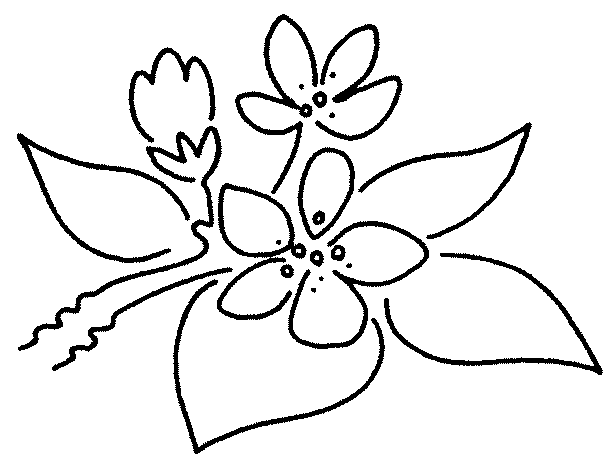 Jesús, ya sé de ti, algo de tu ser.¿Qué quieres de mí?Mas yo quiero saber qué rumbo seguir.¿Qué debo de hacer?Di qué he de esperar, qué senda elegir.¿Por qué he de luchar?Tú, ayúdame, pues no quiero más dudar ni temer.Cristo es sal en la vida, luz en tinieblas, es todo amor. (2)Es fe al dudar, espera el crecer, amor al vivir;es paz al luchar, bondad al vencer y gozo al servir.Cristo es sal en la vida, luz en tinieblas, es todo amor. (2)Cristo es trigo molido, uva pisada, ¡Ése es Jesús!